Styrelsemöte 2, Sveriges läkarförbund Student Stockholm, 2022-03-05Lokal: Villagatan 5, 15.00Närvarande:1.     Mötets öppnandeSH förklarar mötet öppnat kl 14:372.     Genomgång av föregående protokollFöregående mötesprotokoll godkänns och läggs till handlingarna.3.     Val av mötesfunktionärer och godkännande av dagordning	3.1. Val av mötesordförandeStyrelsen beslutade att välja SH till mötesordförande.3.2.  Val av mötessekreterareStyrelsen beslutade att välja AW till sekreterare.3.3.1 Godkännande av dagordningStyrelsen beslutar att godkänna dagordningen.3.4. Godkännande av styrelsemötesprotokollStyrelsen beslutar att godkänna protokollet.3.4. Val av adjungerade ledamöterFrågan bordläggs. 3.5. Val av två justerare CG och DM.Diskussionspunkter4. Fördelning av arbetsuppgifter5. Ekonomi (AM)AM har bjudits in till kassörnätverket. Varit lite strul med tillgång till kontot. Tillgång till kontot fås nästa vecka.6. Uppföljning av ansvarsområdenTerminsinfo: detta är på gång. AM har kontakt med föreläsare.När det kommer till T4:orna var T4:orna fortfarande på zoom i februari, planen är att ha terminsinfon på plats. Men om inte T4:orna börjar ha föreläsningar på plats innan splittringen till de olika sjukhusen är det smidigast om terminsinfon sker via zoom. Fråga SH och AG för hjälp med tex powerpoint vb. Så många som kan får gärna vara med på terminsinfo-minglet. Beställning av tröjor till styrelsen kommer att ske, betalas lokalt. PR: Uppdateringar av instagramkontot. Ta ny gruppbild till facebook. Mapp på drive med bilder man kan ladda upp på sociala medier. Styrelsemedlemmar får gärna skicka kontent som ska laddas upp. Namnskyltar: ska ske snart.AT mässa: genomförd för terminen.Alternativa karriärvägar: inget har gjorts ännu. Tips att samla in så mycket som möjligt, för att sedan sålla ut tillsammans med resten av styrelsen. Psykisk hälsa: inget har gjorts ännu. Funderingar kring när detta är lämpligt. Kan egentligen köras när som helst, behöver inte vara live - kan vara digitalt. Påverkansarbete: sker vid tillfälle. Diskutera med AW om kontent till tex artiklar. Projektbidrag: bordlägger. UL vik föreläsningar: Funderingar kring hur många föreläsningar och vilka föreläsningar det ska vara. Kommer ske via zoom. SYLF brukar också vara med prata om grundläggande rättigheter, tex den första föreläsningen, ca 30 min. Nämligen bra att ha med en facklig representant som pratar om rättigheter. Handledarpris: gå ut med formulär. Lotta ut pris till studenter för att få fler att nominera handledare? CV-skrivarworkshop: bra om CV-skrivarworkshopen kommer som i en serie efter UL vik föreläsningarna. 7. Uppföljning av AT-mässan SH tackar styrelsemedlemmarna och att så många deltog! Gick förhållandevis bra, även fast det hölls på zoom. Ingen från regionerna har anmärkt på något som tänkbart kunde ha gått dåligt. Vissa regioner hade dock få besökare.Generell uppfattning inom styrelsen är att det var omständigt med varsin länk för att komma till respektive region. Hade varit bättre om det varit flera breakout rooms på zoom, tex om vi på SLF student hade skapat en gemensam länk för oss och samtliga regioner. 8. Rapporter från representantposter13.1. FS (RL)Massa grejer som händer! Planerat kassör- och ordförandenätverk nästa vecka. Båda är digitala. Kassörnätverk för utbildning. Ordförandenätverk främst för att ordförande skall kunna träffas emellan för att diskutera saker. Kommer även vara en facklig grundutbildning för alla lokalavdelningar i SLF-student. Kommer ske någon gång i slutet av april, inbjudan kommer längre fram. Kommer att införas ett internt månadsbrev.Remisser och kommentarer i media om åsikter om förtroendeskadande brott osv. Bra om man kan spärra olämpliga folk från läkarutbildningen tidigt. 13.2 SYLF (AG)Schysst rekrytering.Ska vara med i Almedalen.Diskussion om UL-vik där uppgifterna täcker SSK-arbetsuppgifter och inte baraUL-uppgifter. Förvisso ska läkare kunna göra allt, inklusive dela läkemedel, men detta skallinte utnyttjas av arbetsgivaren. Eventuellt motionera kring detta till opinions- ochåsiktsprogrammet. 13.3 Stockholms läkarförening (SH)Inget att säga just nu. Möte nästa vecka som SH kommer att vara med på. 9. Styrelseutbildning för delföreningarFör nya styrelsemedlemmar.Torsdag 21:a april kl 10:00 – 16:00Plats: Villagatan 5(sista anmälningsdag 31/3)Om vi ska vara med bör vi anmäla oss så snart som möjligt (deadline nästa fredag), SH måste veta snarast vilka som kan vara med så att SH kan anmäla oss. Poängen med denna styrelseutbildning är att utbilda nya styrelsemedlemmar: förstå läkarförbundets organisation osv osv. Hur allt fungerar med styrelsearbete. 10. Arbetshelg hösten 2022Resa bort nästa arbetshelg? Finns flera ställen i Sverige eller utomlands som vi kan välja mellan. 11. Kommande styrelsemötenNästa möte 5:e april. Därefter 3:e maj.31:a maj med “sommaravslutning”. 12. Övriga punkterFylla i kontaktuppgifter på driven! 13. Utvärdering av arbetshelg och styrelsearbeteBesluta om ansvariga inför det vi bestämt. AT-ansökarkvällen: AG huvudansvarig - info om schysst rekrytering, ev få med en HR-person och ett dokument med en sammanställning av ansökardatum. RL kan hjälpa till som delansvarig. Kliniskt kit, pennlampa: SH och RL ansvariga.(T8-info och info-pub)Sponsorship: DM ansvarig.Föreläsnings-workshop: arbetsgrupp som tar fram idéer om vad vi ska göra konkret, dvs konkretisera detta område lite närmre tex över en fika innan ansvariga utses. Utvärdering om arbetshelgenSvårt när inte alla är med, men det blev en bra och enkel arbetshelg. Mjukstart på styrelseåret. Trevligt! Intressant! Delat med oss av tankar, lärt känna varandra bättre. Bra tidsupplägg, lagom. Taggade inför nästa arbetshelg!Lärorikt och givande.14. Mötets avslutandeSH avslutade mötet kl 15:36Vid protokollet: 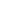 …………………………………...             ………….Sekreterare, Amanda Wörlund                            Datum 2022-03-07Justeras:  22/03/28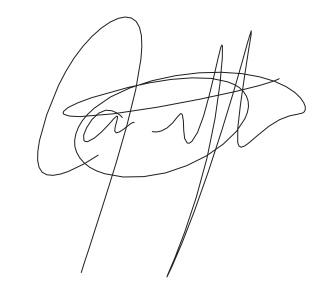 …………………….………………	   ………….Justerare, Daniel Mira                             Datum
                                                         28/3-2022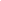 …………………………………….            ………….Justerare,  Carine Gergi                           DatumNamnPostNärvaro1Sofie Hellberg (SH)OrdförandeJa2Alexander Gabri  (AG)Vice OrdförandeJa3Amanda Wörlund (AW)SekreterareJa4Akshana Mahalingam (AM)KassörNej5Carine Gergi (CG)LedamotJa6Daniel Mira (DM)LedamotJa7David Ebrahimi (DE)LedamotJa8Johanna Lund (JL)LedamotNej9Lovisa Liwenborg (LL) SuppleantNej10Robert Lilford (RL)SuppleantJa11Naela Hagatulah (NH)SuppleantNejAnsvarsområdeAnsvarigTerminsinfoAkshana, CarinePRLovisa, AmandaNamnskyltarRobert, JohannaAT mässaDaniel, SofieAlternativa karriärvägarRobert, DanielPsykisk hälsaLovisa, DavidPåverkansarbeteAmandaProjektbidragDavid, LovisaUL vik föreläsningarNaela, CarineHandledarprisNaela, DavidCV-skrivarworkshopJohanna, (Akshana), CarineSkidresa ÅreDiskussionspub